ESCOLA...............................................................................................................................NOME..........................................................................PROFESSOR (A)............................................ 1º ANOCOMPLETECOM AS LETRAS QUE FALTAM.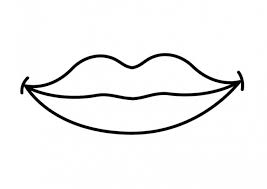 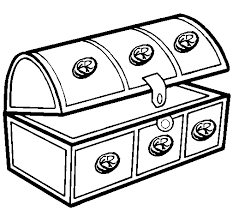 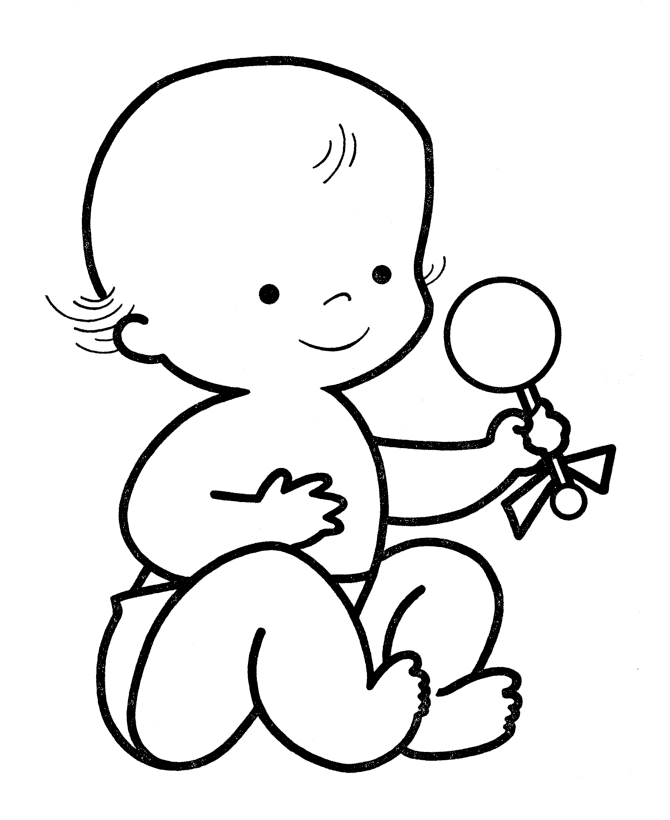 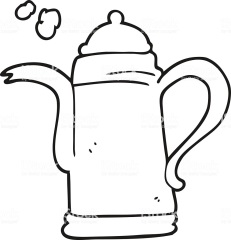 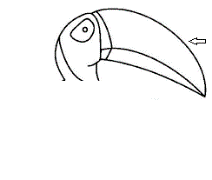 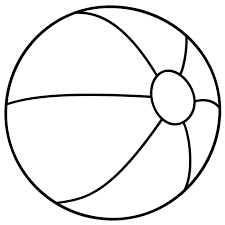 ESCOLA...............................................................................................................................NOME..........................................................................PROFESSOR (A)............................................ 1º ANOLIGAR:BOI                              bicoBIA                              bebaBABÁ                          boiBICO	                   BiaBEBA                          babáCOMPLETE COM AS SÍLABAS QUE FALTAM: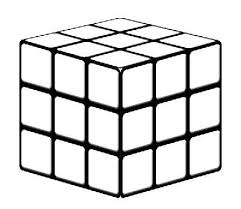 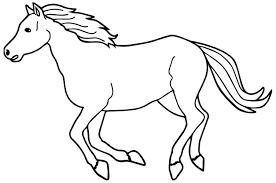 .......BO                                                        .....VALO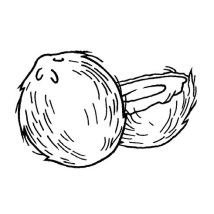 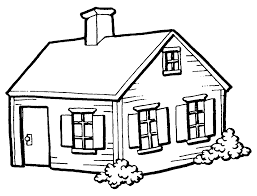 .......CO                                                                    ......SAEMEFEI ____________________________________________________NOME: _____________________________________________________PROFESSORA: ____________________________ ANO: _____________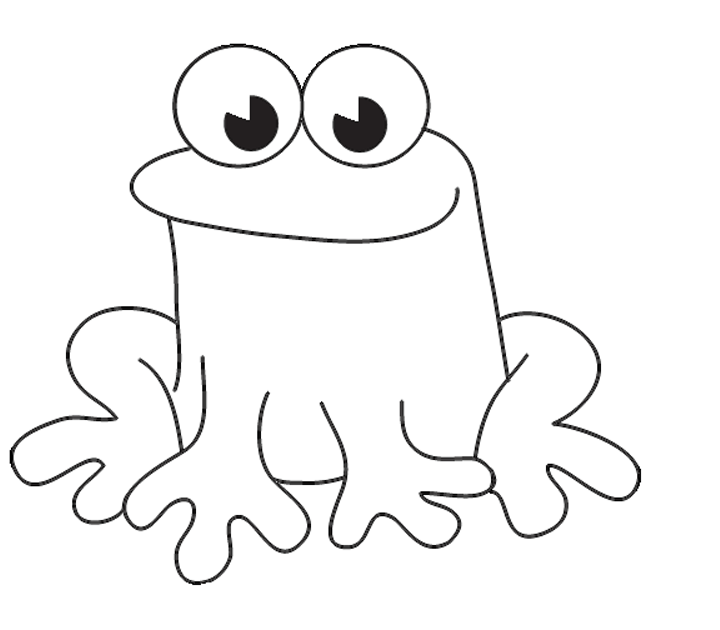 FAÇA TUDO NO CADERNO.O NOME DO ANIMAL DA FIGURA É:ASPO.   B)SAPO.  C)POSA.  D)APOS.        ACOMPANHE A LEITURA DO TEXTO O SAPO NÃO LAVA O PÉNÃO LAVA PORQUE NÃO QUER ELE MORA LÁ NA LAGOANÃO LAVA O PÉPORQUE NÃO QUERMAS QUE CHULÉ!       QUAL A PALAVRA QUE RIMA COM PÉ? SAPO. B) CHULÉ.  C)  LAGOA.  D) LAVA.QUAL PALAVRA DO TEXTO SIGNIFICA MAU CHEIRO NO PÉ?A)LAGOA.  B)SAPO. C)CHULÉ. D) MORAQUAL PALAVRA INDICA ONDE MORA O SAPO?A)SAPO. B) CHULÉ.  C) LAGOA D)LAVABCOABABAABÚBUEUBLBBEÊBOICBBLOABOBACOMPLETAR E COPIAR A PALAVRA NA LINHA DE BAIXO: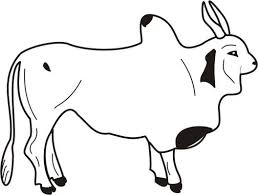 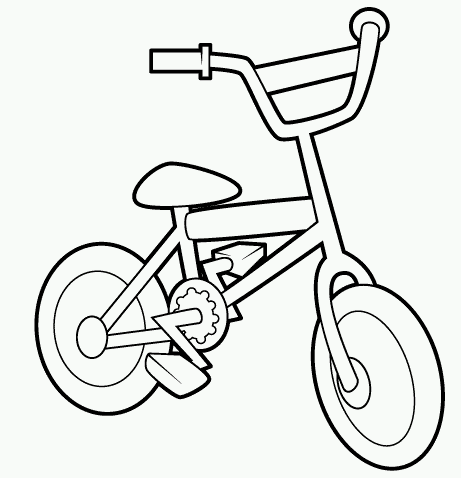 ..........CICLETA                         ......I...                     ..............NANA                      ...........LE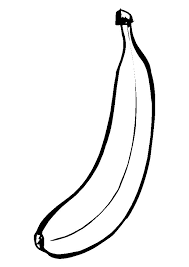 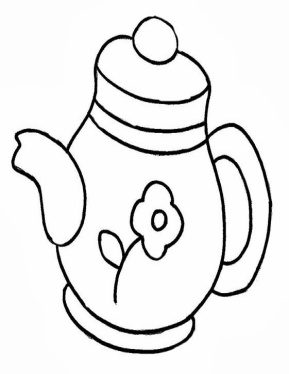 .........................                       ...........                   ........................                     ................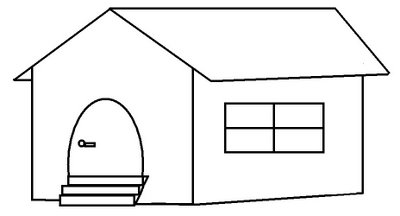 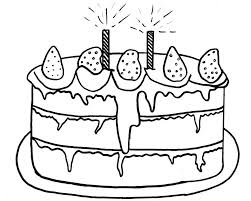 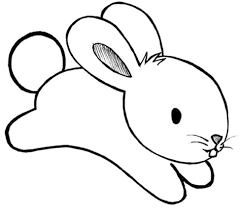 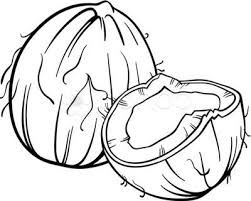  BO.........                                 .......SA                     ......CO                              ......ELHO.....................                 .......................         .....................                ..................................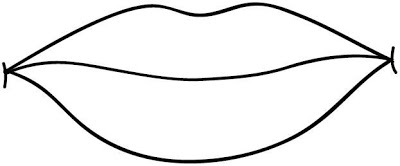 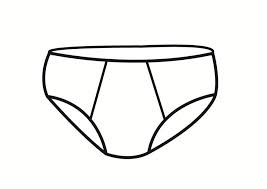 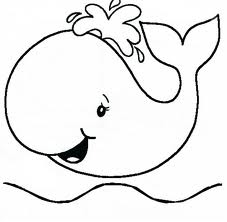 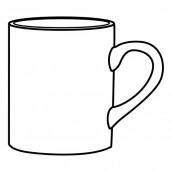 ..............CA                     ...........ECA          ...........LEIA    ..........NECA..................                      ...................          ..................    .....................